KORUPCIJAS NOVĒRŠANAS UN APKAROŠANASBIROJS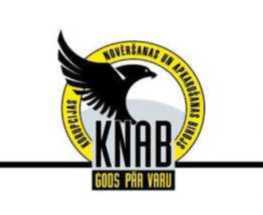 PĀRSKATS„Politisko partiju 2017.gada pārskatu pārbaužu rezultāti”2019.gadsKorupcijas novēršanas un apkarošanas birojs (Birojs) ir pabeidzis politisko organizāciju (partiju) un to apvienību (turpmāk tekstā - politiskās partijas) 2017.gada pārskatu, saņemto dāvinājumu (ziedojumu), iestāšanās un biedru naudu likumības un patiesuma pārbaudes un saskaņā ar Politisko organizāciju (partiju) finansēšanas likumā noteikto kārtību sniedz pārskatu par atklātajiem politisko partiju finansēšanas pārkāpumiem un veiktajiem pasākumiem to novēršanai.Kopējais reģistrēto politisko partiju skaits, kurām bija jāiesniedz gada pārskatus par 2017.gadu, bija 78.Saskaņā ar Politisko organizāciju (partiju) finansēšanas likumā noteikto politisko partiju iesniegtos gada pārskatus Birojs nopublicēja savā mājas lapā internetā un laikrakstā “Latvijas Vēstnesis”. Ar iesniegtajiem pārskatiem var iepazīties https://www.knab.gov.lv/lv/db/declaration/.Veikto gada pārskatu par 2017.gadu pārbaužu rezultātā Birojs ir konstatējis 13 administratīvos pārkāpumus, par ko politiskajām partijām piemērota administratīvā atbildība 1610 euro apmērā. Izdarītie pārkāpumi ir saistīti ar gada pārskatu neiesniegšanu vai savlaicīgu gada pārskatu nesniegšanu un Politisko organizāciju (partiju) finansēšanas likuma prasību neievērošanu.Vienlaikus Birojs veica politisko partiju 2017.gadā saņemto dāvinājumu (ziedojumu) un biedru naudu pārbaudes, kā rezultātā ir konstatēti 36 administratīvie pārkāpumi, kas saistīti ar ziedojumu sarakstu savlaicīgu neiesniegšanu, par ko politiskajām partijām tika piemērota administratīvā atbildība 580 euro apmērā. Kā arī veikto pārbaužu rezultātā Birojs pieņēma lēmumu par pretlikumīgu līdzekļu atmaksu valsts budžetā par kopējo summu 15340,12 euro. Savukārt atbilstoši Politisko organizāciju (partiju) finansēšanas likuma prasībām par gada pārskatu neiesniegšanu Birojs 2017.gadā sniedza divas prasības tiesā par politiskās partijas “Apvienība iedzīvotāji” un politiskās partija “Ražots Latvijā” darbības apturēšanu un vienu prasību par politiskās partijas "Tautas kontrole" darbības izbeigšanu.2017.gadā tika publicēta un pārbaudīta informācija par politisko partiju un to apvienību 704 saņemtajām biedru naudām par kopējo summu 462592,49 euro.Salīdzinoši 2016.gadā tika publicēta un pārbaudīta informācija par politisko partiju un to apvienību 563 saņemtajām biedru naudām par kopējo summu 350185,13 euro.2017.gadā tika publicēta un pārbaudīta informācija par politisko partiju un to apvienību 5310 saņemtajiem dāvinājumiem (ziedojumiem) par kopējo summu 2 351 529,03 euro.Biroja mājas lapā publiskotā informācija liecina, ka, salīdzinot ar iepriekšējo gadu, 2017.gadā ir palielinājies politiskajām partijām ziedoto finanšu līdzekļu apjoms par 1 571 576 euro un veikto dāvinājumu (ziedojumu) skaits par 4223. Palielinājums saistīts ar 2017.gadā notikušajām pašvaldību vēlēšanām.Salīdzinoši 2016.gadā, kad nenotika vēlēšanas tika publicēta un pārbaudīta informācija par politisko partiju un to apvienību 1087 saņemtajiem dāvinājumiem (ziedojumiem) par kopējo summu 779953 euro un 2015.gadā tika publicēta un pārbaudīta informācija par politisko partiju un to apvienību 918 saņemtajiem dāvinājumiem (ziedojumiem) par kopējo summu 841361 euro.2017.gadā tika izmaksāts valsts budžeta finansējums piecām politiskajām partijām (Latvijas Reģionu Apvienība, Nacionālā apvienība "Visu Latvijai!"-"Tēvzemei un Brīvībai/LNNK", No sirds Latvijai, "Saskaņa" sociāldemokrātiskā partija, Zaļo un Zemnieku savienība) kopā 510552,98 euro apmērā. 2016.gada 8.novembrī Biroja priekšnieks pieņēma lēmumu par valsts budžeta finansējuma izmaksas pārtraukšanu Partijai “VIENOTĪBA” laika periodā no 2016.gada 15.oktobra līdz 2018.gada 15.oktobrim par nenorādītiem darījumiem 2014.gada vēlēšanu ieņēmumu un izdevumu deklarācijā, kuru kopsumma pārsniedza 100 minimālās mēnešalgas, līdz ar to Partijai “VIENOTĪBA” 2017.gadā netika izmaksāts valsts budžeta finansējums 141669,85 euro apmērā.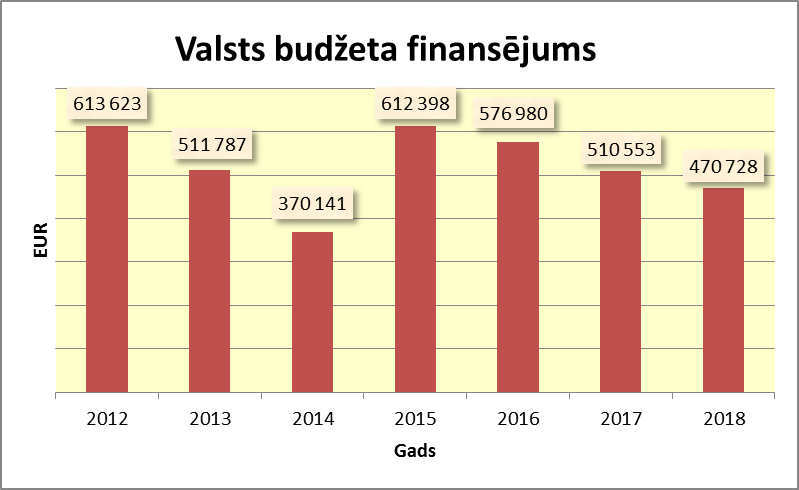 Par iespējamiem politisko partiju finansiālās darbības pārkāpumiem Birojs veica 329 saņemto sūdzību un iesniegumu pārbaudes. Iesniegumos vai sūdzībās gan fiziskās un juridiskās personas, gan politiskās partijas lūdza Biroju skaidrot likumu normas un ziņoja par konkrētiem gadījumiem, kad iespējams pārkāpti partiju finansēšanas noteikumi. Salīdzinoši 2016.gadā, par iespējamiem politisko partiju finansiālās darbības pārkāpumiem Birojs veica 40 saņemto sūdzību un iesniegumu pārbaudes.Biroja konstatētās neatbilstības likuma normām, pārbaudot politisko partiju gada pārskatus par 2017.gadu2017.gada pārskatu pārbaužu rezultātā par konstatētajiem Politisko organizāciju (partiju) finansēšanas likuma pārkāpumiem par gada pārskatu iesniegšanas kārtības neievērošanu 13 gadījumos politiskās partijas ir sauktas pie administratīvās atbildības un tām uzlikti naudas sodi kopsummā 1610 euro apmērā.2017.gada pārskatu pārbaužu rezultātā tika konstatēts 1 gadījums, kad politiskā partija nav ievērojusi Politisko organizāciju (partiju) finansēšanas likuma prasības vai grāmatvedības kārtošanas noteikumus, kā rezultātā politiskā partija ir saukta pie administratīvās atbildības par kopējo summu 70 euro.Biroja konstatētās neatbilstības likuma normām, pārbaudot politisko partiju ziņojumus par saņemtajiem dāvinājumiem (ziedojumiem) par 2017.gaduPārbaudot 749 politisko partiju ziedojumu sarakstus 2017.gadā, tika konstatēti Politisko organizāciju (partiju) finansēšanas likuma pārkāpumi, politiskām partijām neievērojot saņemto dāvinājumu (ziedojumu) sarakstu iesniegšanas kārtību, par ko 36 gadījumos politiskās partijas ir sauktas pie administratīvās atbildības un tām uzlikti naudas sodi kopsummā 580 euro apmērā (Liepājas partija - 20 euro sods , Latvijas Reģionu apvienība – 25 euro sods, Vidzemes partija – 25 euro sods, Latvijas zemnieku savienība - 25 euro sods, Latvijas zaļā partija - 25 euro sods, Progresīvie – 50 euro sods, Zaļo un Zemnieku savienība - 50 euro sods, KPV LV - 140 euro sods , Nacionālā apvienība Visu Latvijai!-TB/LNNK - 220 euro sods (2 lēmumi)), ko attiecīgi katra politiskā partija ir samaksājusi.Partijai “VIENOTĪBA” tika pieņemts lēmums par lietas izbeigšanu. Partijām “Alternative”, “Gods kalpot mūsu Latvijai”, “Gods kalpot Rīgai” , “Izaugsme”, "Liepāja kvadrātā", “Saskaņa”, un “Vienoti Latvijai” tika izteikts mutvārdu aizrādījums. Papildus 18 gadījumos ir pieņemti lēmumi neuzsākt administratīvo pārkāpumu lietvedību maznozīmīguma dēļ. Ņemot vērā 2017.gada ziņojumu par dāvinājumiem (ziedojumiem) likumības un patiesuma pārbaužu rezultātus, Biroja priekšnieks pieņēma lēmumu par 2017.gadā pretlikumīgu saņemto ziedojumu (dāvinājumu) atmaksu valsts budžetā kopējā apmērā 15340,12 euro.Valsts budžeta finansējums2017.gadā valsts finansējumu saņēma piecas politiskās partijas: Latvijas Reģionu Apvienība, Nacionālā apvienība "Visu Latvijai!"-"Tēvzemei un Brīvībai/LNNK", No sirds Latvijai, "Saskaņa" sociāldemokrātiskā partija, Zaļo un Zemnieku savienība kopā 510552,98 euro apmērā.Politisko organizāciju (partiju) finansēšanas likums paredz vairākus gadījumus, kad valsts budžeta finansējuma izmaksas tiek pārtrauktas vai apturētas. Birojs pieņem lēmumu par valsts budžeta finansējuma izmaksas pārtraukšanu sekojošos gadījumos:1) politiskā organizācija (partija) ir sodīta par priekšvēlēšanu izdevumu apmēra pārsniegšanu par vairāk nekā 10 procentiem un lēmums ir stājies spēkā;2) politiskā organizācija (partija) ir sodīta par gada pārskatā vai vēlēšanu ieņēmumu un izdevumu deklarācijā nenorādītiem darījumiem vai saņemtiem dāvinājumiem (ziedojumiem), kuru kopsumma pārsniedz 100 minimālās mēnešalgas, un lēmums ir stājies spēkā;3) politiskajai organizācijai (partijai) saskaņā ar Krimināllikumu ir piemērots piespiedu ietekmēšanas līdzeklis un tiesas nolēmums ir stājies spēkā, un lēmums par soda piemērošanu ir stājies spēkā vai piespiedu ietekmēšanas līdzeklis piemērots pēc tam, kad pieņemts lēmums par valsts budžeta finansējuma piešķiršanu;4) ja politiskā organizācija (partija) izbeidz savu darbību vai tās darbība tiek aizliegta ar spēkā stājušos tiesas nolēmumu.Pabeidzot 2014.gada Saeimas vēlēšanu ieņēmumu un izdevumu deklarāciju pārbaudes, 2015.gada 13.maijā tika pieņemts lēmums administratīvā pārkāpuma lietā, ar kuru Partija “VIENOTĪBA” ir sodīta par 2014.gada Saeimas vēlēšanu ieņēmumu un izdevumu deklarācijā nenorādītiem darījumiem vai saņemtiem dāvinājumiem (ziedojumiem) 57142,35 euro apmērā, kuru kopsumma pārsniedz 100 minimālās mēnešalgas, un priekšvēlēšanu izdevumu apmēra pārsniegšanu par 41779,42 euro. Līdz ar to pēc lēmuma stāšanās spēkā 2016.gada 8.novembrī Biroja priekšnieks pieņēma lēmumu par valsts budžeta finansējuma izmaksas pārtraukšanu Partijai “VIENOTĪBA” laika periodā no 2016.gada 15.oktobra līdz 2018.gada 15.oktobrim par 2014.gada vēlēšanu ieņēmumu un izdevumu deklarācijā nenorādītiem darījumiem, kuru kopsumma pārsniedza 100 minimālās mēnešalgas, un Partijai “VIENOTĪBA” 2017.gadā netika izmaksāts valsts budžeta finansējums 141669,85 euro apmērā.Ievērojot iepriekš minēto, valsts budžeta finansējums 2017.gadā izmaksāts sekojošām politiskajām partijām un sekojošā apmērā:2017.gada pārskatu pārbaužu rezultātā pārkāpumi valsts budžeta finansējuma izlietojumā netika konstatēti.Politisko partiju parādsaistībasKopumā šobrīd 20 Politisko partiju reģistrā un Sabiedrisko organizāciju reģistrā reģistrētajai politiskajai partijai ir parādsaistības saistībā ar Biroja pieņemtajiem lēmumiem par saukšanu pie administratīvās atbildības un uzliktajiem naudas sodiem kopumā par 22 607,16 euro.Vienlaikus 9 politiskajām partijām ir parādsaistības saistībā ar Biroja pieņemtajiem lēmumiem par finanšu līdzekļu atmaksu kopumā par 1 027 580,10 euro:Bez tam 34 politisko partiju vai to apvienību valdes locekļi un ieceltie likvidatori nav pabeiguši politisko partiju likvidāciju Uzņēmumu reģistrā:Politiskā partijaLēmums LAPK lietā (euro)Lēmuma izpildeMūsu izvēleLēmums par atteikšanos uzsākt lietvedībuIzpildītsLatvijas zemnieku savienībaLēmums par atteikšanos uzsākt lietvedībuIzpildītsApvienība iedzīvotājiMutvārdu aizrādījumsIzpildītsKrimuldas novada partija70IzpildītsMūsu partija70IzpildītsTev, Jūrmalai70IzpildītsSDK Dzimtene100Lēmums nosūtīts tiesu izpildītājamJūrmala – mūsu mājas150IzpildītsIzaugsme150IzpildītsAlūksne un novads – mūsu zeme250IzpildītsATBILDĪBA-sociāldemokrātiska politisko partiju apvienība250Lēmums nosūtīts tiesu izpildītājamAttīstības partija250Lēmums nosūtīts tiesu izpildītājamRažots Latvijā250Lēmums nosūtīts tiesu izpildītājamKOPĀ1610Politiskā partijaAtklāto pārkāpumu pamatojumsLēmums LAPK lietā (euro)Lēmuma izpildeSavienība Latgales sirdsNav kārtoti grāmatvedības reģistri,  nav nodrošināta iespēja konstatēt katra darījuma sākumu un izsekot tā norisei, nav veikta kreditoru inventarizācija, kas neatbilst Politisko organizāciju (partiju) finansēšanas likuma 9.1 pantam70ParādsKOPĀKOPĀ70Politiskā partijaAtklāto pārkāpumu pamatojums saskaņā ar Politisko organizāciju (partiju) finansēšanas likumuAtmaksājamie finanšu līdzekļi (euro)Lēmuma izpildeRīcības partijaZiedojums veikts no likumā neatļauta finansēšanas avota, no ienākumiem, kurus persona nav guvusi tajā pašā vai iepriekšējos divos gados, kas neatbilst Politisko organizāciju (partiju) finansēšanas likuma 2.panta 3.daļai15340,12PārsūdzētsKOPĀKOPĀ15340,12Nr.p.k.Politiskā partijaSumma(euro)1Zaļo un Zemnieku savienība166354,212"Saskaņa" sociāldemokrātiskā partija149019,773Nacionālā apvienība "Visu Latvijai!"-"Tēvzemei un Brīvībai/LNNK"107612,574No sirds Latvijai44389,915Latvijas Reģionu Apvienība43176,526Partija "VIENOTĪBA"0KOPĀKOPĀ510552,98Nr.p.k.Politiskā partijaParādsaistību kopējais apjoms (euro)Pārkāpumu laika posmsDarba partija7 114,362005SDK Dzimtene3 301,732007, 2009, 2011, 2012, 2013, 2014, 2017Par Labu Latviju2 703,462010, 2011, 2012Alternative15002017Osipova partija1 068,152009, 2012, 2013Par Dzimto Valodu!1 021,142012, 2013, 2014, 2015Mūsu zeme1 0002014, 2015, 2016, 2017Ražots Latvijā771,342012, 2015, 2016, 2017Sociālā Taisnīguma partija7502013, 2014, 2015Tautas kontrole7502014, 2015, 2016Suverenitāte463,432012, 2013A8 partija4502013, 2015Savienība Latgales sirds405,572013, 2017Sabiedriskā Komiteja385,572013, 2014Atbildība-sociāldemokrātiska politisko partiju apvienība3502016, 2017Attīstības partija2502017Latviešu Zemnieku Savienība213,432012Vienota Rēzekne702017Nacionālais bloks202017Tēvzemes mantojums18,982010KOPĀ22 607,16Nr.p.k.Politiskā partijaParādsaistību kopējais apjoms (euro)Pārkāpumu laika posmsPartija LPP/LC752 514,232006Par Labu Latviju108 301,922010Reformu partija77 216,352012, 2013Darba partija31 473,922002, 2005Dzimtene Politiskā patriotiskā apvienība28 187,692005, 2006Alternative22 982,222013, 2017Apvienotā sociāldemokrātiskā labklājības partija4 850,142002, 2006Tautas kontrole1 982,492013Latvijas Nacionāli Demokrātiskā partija71,142006KOPĀ1 027 580,10Nr.p.k.Likvidācijas uzsākšanas gadsPolitiskā partijaAmatpersonas2006Latviešu partijaSaliņš Aivars2008Apvienotā sociāldemokrātiskā labklājības partijaKalnbērzs Viktors, Pilsums Guntis, Seļivanovs Pāvels, Žuravļova Aina, Žuravļovs Juris 2008Bauskas rajona Nacionālā apvienība-2008Darba partijaCinis Andrejs, Kaņepējs Mārtiņš, Kreituse Ilga, Veinbergs Valdis, Ziemelis Andris, Žilēvica Aija2008Demokrātu partijaFreimantāls Valdis, Giriča Ināra, Martinsone Jevgeņija, Martinsons Marģers, Zariņš Uldis Voldemārs2008Latvijas Apvienotā Republikāņu partijaApine Diāna, Austers Viktors, Ašmanis Raitis, Brokāne Ināra, Miguša Jevgeņijs, Putniņš Mārtiņš, Salzirnis Māris, Strāķis Ainārs, Vaskis Valērijs2008Latvijas KalveAizezers Juris, Batarevskis Oļegs, Kalnozols Valdis, Krūmiņš Raimonds, Krūze Armands, Priede Oskars, Punovskis Artūrs, Silava Linda, Vecgaile Natālija, Zilberte Kristīne2008Latvijas Nacionāli Demokrātiskā partija-2008Latvijas Pirmās partijas un partijas “Latvijas Ceļš” vēlēšanu apvienībaGodmanis Ivars, Šlesers Ainārs2008Mēs-OlaineiIvanovs Valerjans2008Politiskā patriotiskā apvienība DzimteneGusevs Ivans, Kalnbērzs Viktors, Žuravļovs Juris2008Republikas Atbalstīšanas ApvienībaRiņķis Artūrs, Zarāns Ivars2008Republikāņu partijaBrenčs Aloizs, Galzons Andrejs, Kakse Māra, Kaužēns Imants, Plotnieks Andris2008Sporta un veselības partijaIvanovs Dmitrijs, Stoļarovs Sergejs, Ļetko Vadims2008Zemgales partijaBeče Inguna, Dubulta Lolita, Holsts Alfrēds, Kalējs Roberts, Meldere Ļuba, Ozoliņa Agnese, Piļickis Uldis, Plūme Imants, Raubena Ligita, Rozenštrauhs Uldis, Skrupskis Imants Atis, Stramkals Guntis, Uzkliņģis Guntars, Valainis Viktors, Zīverts Andris, Šnīdere Andris2011Demokrāti.lv-2011Partija LPP/LCMentele Lāsma2011Rēzeknes JaunsaimnieksBrokāns Valerijs2013Nacionālais bloksParādniece Ināra2014Latviešu Zemnieku SavienībaBriņķe Felicita, Grīnbergs Jānis, Kaņeps Miervaldis, Malta Artūrs2015Osipova partijaDeņisovs Sergejs, Morozovs Vladimirs, Osipovs Jevgeņijs, Trapeznikov Evgeny2015Par Labu LatvijuBartkevičs Edvīns, Petkevičs Jurijs, Vēveris Mečislavs, Šlesers Ainārs2015Pēdējā partijaBaškirova Nataļja, Knoks Gints, Slava Zanda2015Reformu partijaAntāne Inga, Dombrovskis Vjačeslavs, Kossovičs Aleksandrs, Pavļuts Daniels, Sondore-Kukule Sandra, Zatlers Valdis2015SuverenitāteDambe Liene, Freibergs Artis, Geks Giors, Liepiņa Kristīne, Lūsis Raivis, Orols Andris, Pētersons Ingars, Savickis Kaspars, Sproģe Lita, Vīksna Guntra,  Vīrs Normunds, Šenbergs Armands, Ždanova Jūlija2015Ražotāja LatvijaApinis Atis, Atmats Uldis, Gurgāns Ivars, Kaprānovs Zigmārs, Kupšis Normunds, Vaivars Aigars2016A8 partijaLeflers Indars, Rituma Aija, Sarva Jānis, Vanags Māris, Viļumsons Kaspars, Ādminis Zigfrīds, Ļebedevs Deniss2016Daugavpils AtdzimšanaGolubevs Artemijs, Massans Svjatoslavs, Novajonoks Jevgeņijs, Šakalovs Vitālijs2016Par Dzimto Valodu!Girss Illarions, Lindermans Vladimirs, Osipovs Jevgeņijs2016Sabiedriskā KomitejaGavriļenko Maksims, Jozēns Renārs, Muižnieks Aigars, Saule Tamāra, Vītols Agris2016Sociālā Taisnīguma partijaDzalbe Pēteris, Kaminska Dace, Lauskis Valdis, Mūrniece Astrīda, Pancers Viktors, Rakstiņš Valentīns, Šimfa Silvija2017Mūsu zemeAnčāns Ilmārs, Gudelis Edgars, Medne Anita, Saulītis Jānis2018Tautas kontroleJablokovs Rihards, Svirčenkovs Viktors, Turkopolis Juris2019Ražots LatvijāBrežinskis Olafs, Graudiņš Einārs, Gurgāns Ivars, Sūna Agris